           KAVI ADE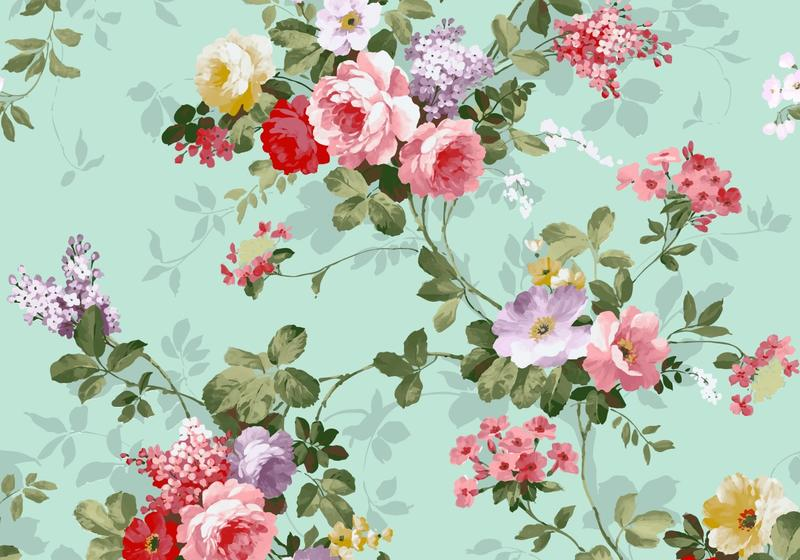 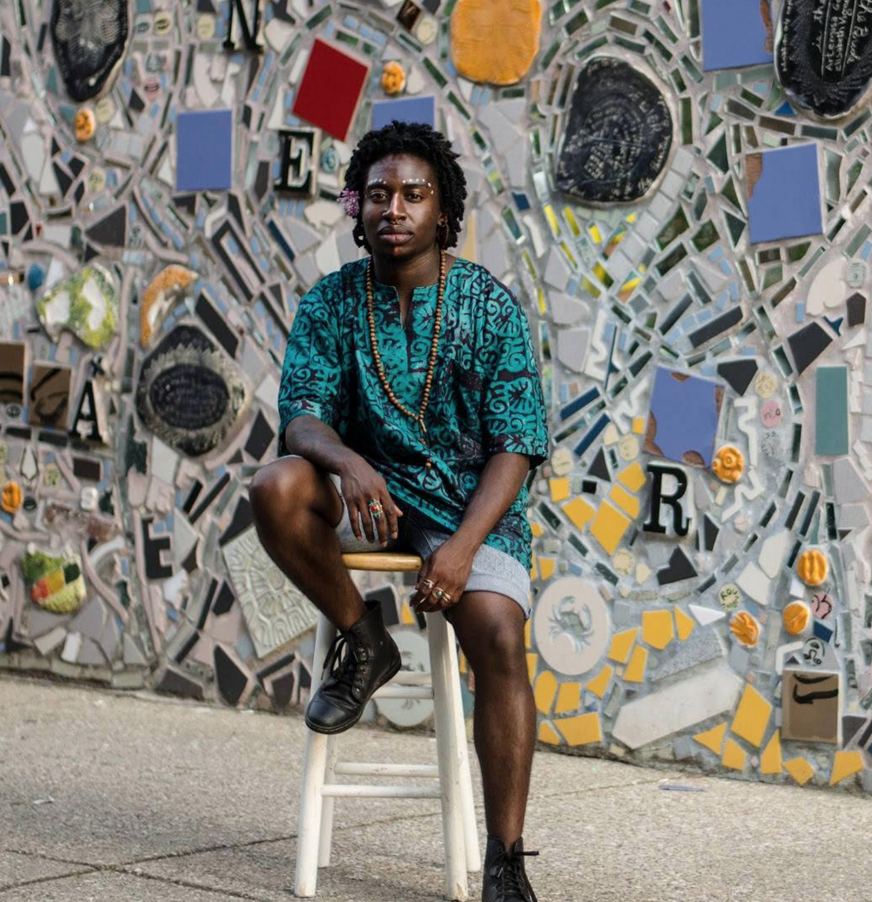 QUEER CONFERENCE       MARCH 2NDhamp.it/5cqgsc 